Государственное бюджетное дошкольное образовательноеучреждение детский сад № 2общеразвивающего вида Кронштадтского районаСанкт-ПетербургаПриказ № 35-дот 09.01.2020 годаОб определении должностного лицаответственного за профилактику коррупционных и иных правонарушений На основании требований от 25 декабря 2008 года  № 273 –ФЗ «О противодействии коррупции» и на основании Информационно-методического письма Комитета по вопросам законности, правопорядка и безопасности Правительства Санкт-Петербурга от 05.02.2013 года № 01-21-000532/13-0-1 «О мерах по реализации отдельных положений статья 13.3ФЗ «О противодействии коррупции»»:П.1Назначить ответственным лицом за  профилактику коррупционных и иных правонарушений   ГБДОУ детского сада № 2 Кронштадтского района  Санкт-Петербурга (далее - Учреждение),  Мельникова Ю.Р. воспитателя,  возложив на нее следующие функции:1. Обеспечение соблюдения сотрудниками Учреждения,  правил Внутреннего трудового распорядка; 2. Принятие мер по выявлению и устранению причин и условий, способствующих возникновению конфликта интересов в Учреждении;3.Оказание сотрудникам Учреждения, консультативной помощи по вопросам, связанным с применением на практике требований, связанных с применением на практике кодекса этики и служебного поведения  работников;4. Рассматривать обращения граждан, содержащих сведения о коррупции, поступивших непосредственно в Учреждение и направленных для рассмотрения исполнительных органов и правоохранительных органов;5.Организовать  правовое просвещение  сотрудников Учреждения и антикоррупционное образование работников Учреждения;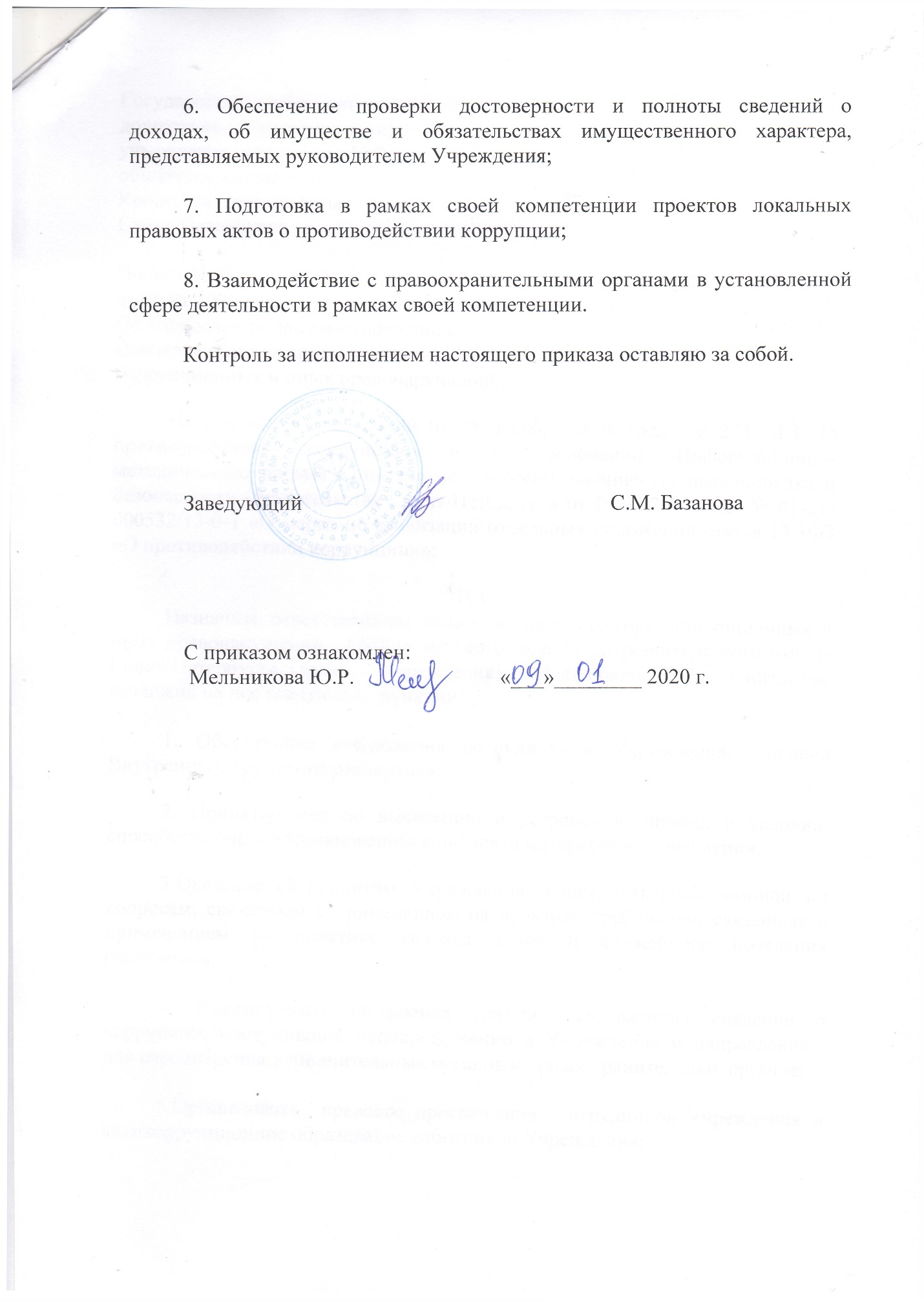 